Publicado en Barcelona el 24/01/2022 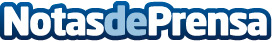 ILIA Consulting crece con la integración del despacho de abogados Codina-CanaldaGracias a la integración de Codina-Canalda, fundado en 1988 y con un equipo de abogados expertos en derecho de empresa, ILIA Consulting crece aún más y se consolida como una de las consultorías de más prestigio del país. Además, forma parte de ETL Global, situada en quinta posición de los grupos de prestación de servicios profesionales en España (según el raking del diario Expansión), presente en más de 50 países y con más de 1.000 despachos repartidos en toda EuropaDatos de contacto:Mireia Leon+34 933 687 971Nota de prensa publicada en: https://www.notasdeprensa.es/ilia-consulting-crece-con-la-integracion-del Categorias: Nacional Derecho Finanzas Emprendedores Otros Servicios Consultoría http://www.notasdeprensa.es